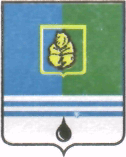 ПОСТАНОВЛЕНИЕАДМИНИСТРАЦИИ  ГОРОДА  КОГАЛЫМАХанты-Мансийского автономного округа - ЮгрыОт «03»   апреля  2015 г.                                                         №935О внесении изменений в постановление Администрации города Когалымаот 15.10.2013 №2928В соответствии с Федеральным законом от 06.10.2003 №131-ФЗ              «Об общих принципах организации местного самоуправления в Российской Федерации», Уставом города Когалыма, решением Думы города Когалыма от 04.12.2014 №487-ГД «О бюджете города Когалыма на 2015 год и на плановый период 2016 и 2017 годов», постановлением Администрации города Когалыма от 26.08.2013 №2514 «О муниципальных и ведомственных целевых программах»:1. В постановление Администрации города Когалыма от 15.10.2013 №2928 «Об утверждении муниципальной программы «Обеспечение прав и законных интересов населения города Когалыма в отдельных сферах жизнедеятельности в 2014-2017 годах» (далее – постановление) внести следующие изменения:1.1. В приложение к постановлению (далее – Программа):1.1.1. Строку «Целевые показатели муниципальной программы (показатели непосредственных результатов)» Паспорта Программы изложить в редакции согласно приложению 1 к настоящему постановлению.1.1.2. Строку «Ожидаемые результаты реализации муниципальной программы (показатели конечных результатов)» Паспорта Программы изложить в редакции согласно приложению 2 к настоящему постановлению.1.1.3. Приложение 1 к Программе изложить в редакции согласно приложению 3 к настоящему постановлению.3. Сектору по организационному обеспечению деятельности комиссий города Когалыма и взаимодействию с правоохранительными органами Администрации города Когалыма (С.Е.Михалева) направить в юридическое управление Администрации города Когалыма текст постановления и приложение к нему, его реквизиты, сведения об источнике официального опубликования в порядке и сроки, предусмотренные распоряжением Администрации города Когалыма от 19.06.2013 №149-р «О мерах по формированию регистра муниципальных нормативных правовых актов Ханты-Мансийского автономного округа – Югры» для дальнейшего направления в Управление государственной регистрации нормативных правовых актов Аппарата Губернатора Ханты-Мансийского автономного округа – Югры.4. Опубликовать настоящее постановление и приложения к нему в газете «Когалымский вестник» и разместить на официальном сайте Администрации города Когалыма в сети «Интернет» (www.admkogalym.ru).5. Контроль за выполнением постановления возложить на заместителя главы Администрации города Когалыма С.В.Подивилова.Исполняющий обязанности главы Администрации города Когалыма				А.Е.ЗубовичСогласовано:зам. главы Администрации г.Когалыма			С.В.Подивиловзам. главы Администрации г.Когалыма			Т.И.Черныхпредседателя КФ	                            			М.Г.Рыбачоки.о.начальника ЮУ						И.А.Леонтьеваначальник ОО ЮУ						С.В.Панованачальник УЭ							Е.Г.Загорскаяначальник ОФЭОиК УЭ					А.А.Рябининасекретарь комиссии СОДКиВПО				С.Е.МихалеваПодготовлено:методист СОДКиВПО						Н.Г.ОгневаРазослать: С.В.Подивилов, О.В.Мартынова, Т.И.Черных, М.Г.Рыбачок, Е.Г.Загорская, А.А.Рябинина, Л.А.Немыкина, С.Г.Гришина, Л.А.Юрьева, Л.А.Лапшина, А.А.Абзалилова, В.М. Пантелеев, С.Е.Михалева3+1 (зав. копия для направ. в Управление госуд. регис. НПА), ЮУ, прокуратура, газета, УпоИР, Сабуров.Приложение 1к постановлению Администрации города Когалымаот 03.04.2015 №935Приложение 2к постановлению Администрации города Когалымаот 03.04.2015 №935Приложение 3к постановлению Администрациигорода Когалымаот 03.04.2015 №935Система показателей муниципальной программы «Обеспечение прав и законных интересов населения города Когалыма в отдельных сферах жизнедеятельности в 2014-2017 годах»Целевые показатели муниципальной программы (показатели непосредственных результатов)1. Увеличение доли выявленных с участием общественности правонарушений, в общем количестве правонарушений с 6% до 10,0%.2. Увеличение доли выявленных нарушений правил дорожного движения с помощью технических средств видеофиксации в общем количестве нарушений с 10,5 до 30,0%3. Увеличение количества специалистов субъектов антинаркотической деятельности повысивших профессиональный уровень в ежегодно проводимых мероприятиях на 10 человек4. Увеличение количества зарегистрированных актов гражданского состояния с 2348 шт. (.) до 2372 шт.Ожидаемые результаты реализации муниципальной программы (показатели конечных результатов)1. Уменьшение доли уличных преступлений в числе зарегистрированных общеуголовных преступлений с 15,6% до 12%.2. Уменьшение уровня общеуголовной преступности (на 10 тыс. населения) c 60 %. до 56,4 %.3. Уменьшение доли лиц, ранее осуждавшихся за совершение преступлений, в общем количестве лиц, осужденных на основании обвинительных приговоров, вступивших в законную силу с 45,4% до 43,6%.4. Увеличение количества обучающихся в городе Когалыме, участников мероприятий, вовлеченных в антинаркотические профилактические мероприятия, от общей численности детей, молодежи до 100%№ п/пНаименование показателей результатовЕдиница измеренияБазовый показатель на начало реализации муниципальной программыЗначения показателей по годамЗначения показателей по годамЗначения показателей по годамЗначения показателей по годамЦелевое значение показателей на момент окончания действия муниципальной программы№ п/пНаименование показателей результатовЕдиница измеренияБазовый показатель на начало реализации муниципальной программыЗначения показателей по годамЗначения показателей по годамЗначения показателей по годамЗначения показателей по годамЦелевое значение показателей на момент окончания действия муниципальной программы№ п/пНаименование показателей результатовЕдиница измеренияБазовый показатель на начало реализации муниципальной программыЗначения показателей по годамЗначения показателей по годамЗначения показателей по годамЗначения показателей по годамЦелевое значение показателей на момент окончания действия муниципальной программы№ п/пНаименование показателей результатовЕдиница измеренияБазовый показатель на начало реализации муниципальной программыЗначения показателей по годамЗначения показателей по годамЗначения показателей по годамЗначения показателей по годамЦелевое значение показателей на момент окончания действия муниципальной программы№ п/пНаименование показателей результатовЕдиница измеренияБазовый показатель на начало реализации муниципальной программыЗначения показателей по годамЗначения показателей по годамЗначения показателей по годамЗначения показателей по годамЦелевое значение показателей на момент окончания действия муниципальной программы№ п/пНаименование показателей результатовЕдиница измеренияБазовый показатель на начало реализации муниципальной программыЗначения показателей по годамЗначения показателей по годамЗначения показателей по годамЗначения показателей по годамЦелевое значение показателей на момент окончания действия муниципальной программы№ п/пНаименование показателей результатовЕдиница измеренияБазовый показатель на начало реализации муниципальной программыЗначения показателей по годамЗначения показателей по годамЗначения показателей по годамЗначения показателей по годамЦелевое значение показателей на момент окончания действия муниципальной программы№ п/пНаименование показателей результатовЕдиница измеренияБазовый показатель на начало реализации муниципальной программы2014г.2015г.2016г.2017г.Целевое значение показателей на момент окончания действия муниципальной программы123456789Показатели непосредственных результатов1.Доля выявленных с участием общественности правонарушений, в общем количестве правонарушений%6,09,29,510,010,010,02.Доля выявленных нарушений правил дорожного движения с помощью технических средств видеофиксации в общем количестве нарушений%10,531,330,030,030,030,03.Увеличение количества специалистов субъектов антинаркотической деятельности повысивших профессиональный уровень в ежегодно проводимых мероприятияхчел.202202530304.Увеличение количества зарегистрированных актов гражданского состояния ед.234823572362236723722372Показатели конечных результатов1.Уменьшение доли уличных преступлений в числе зарегистрированных общеуголовных преступлений%15,611,113,012,012,012,02.Уменьшение уровня общеуголовной преступности (преступления на 10 тыс. населения)%60105,157,556,456,456,43.Уменьшение доли лиц, ранее осуждавшихся за совершение преступлений, в общем количестве лиц, осужденных на основании обвинительных приговоров, вступивших в законную силу%45,454,645,044,243,643,6